МАСТЕР - КЛАССТема.  Использование элементов КИМ ЕГЭ на уроках физики.Введение.В современных условиях развития образовательной системы, стоит вопрос, как обеспечить качественное и комфортное обучение каждого ученика, обеспечить усвоение каждым стандарта образования, повысить мотивацию к учению, дать возможность для его дальнейшего развития, для успешной сдачи выпускных экзаменов :  ЕГЭ и ГИА. Путей решения данной проблемы много. Использование на уроках компьютера естественно. В своем выступлении хочу остановиться на применении элементов КИМ ЕГЭ  на уроках, подбор, которых легко осуществить при помощи компьютера. Высвечивая задания на экране, я повышаю уровень наглядности, увеличиваю темп урока, вношу элемент занимательности, активизирую  мыслительную деятельность учеников. 	Для этого я использую рисунки, фотографии, текстовые  и качественные задачи, задачи-рисунки.С 7 класса начинаю применять КИМы из ЕГЭ и ГИА.Тестовые  задания я применяю для достижения конкретных целей урока: закрепление материала, при объяснении новой темы, контроль знаний на контрольных и самостоятельных работах, на уроках «Решение задач» для устранения пробелов в знаниях.В результате дети перестают бояться ЕГЭ и ГИАХочу предложить подбор  заданий к урокам: «К уроку сила Архимеда»-7 класс ; мини- контрольная работа по термодинамике-10 класс; «Электрическое напряжение»- 8 класс.Урок по теме « Сила Архимеда»        ( 1 вариант, используется только один компьютер).Цель урока:  познакомить учащихся  с силой Архимеда, научить ее определять.Задачи урока:активизировать понятия выталкивающей силы, равнодействующей сил, условия равновесия тел;познакомить учащихся с формулировкой закона Архимеда  и научить определять  силу Архимеда на практике;продолжить отработку умения использовать задачи-рисунки для решения задач, перевод единиц измерения физических величин в международную  систему единиц измерения (СИ);воспитывать интерес к физикеТип урока:по назначению – урок сообщения новых знаний;по содержанию – урок изучения закона Архимеда и условия равновесия тел;по методам – комбинированный урок;по месту проведения – урок в кабинете физики.Оборудование: мультимедийный проектор, экран, демонстрация «Сила Архимеда» мультимедийное пособие «Физика -7»,  лабораторное оборудование (тележка, два тела, демонстрационные линейки), презентация «К уроку Архимеда»План урока:Урок по теме «Электрическое напряжение,  вольтметр»Цель урока: ввести новую физическую величину-электрическое напряжение, объяснить устройство вольтметра и правила его использования.Задачи: образовательные: научить на практике определять электрическое напряжение,  используя формулу и вольтметр.Развивающие: углубить  знания об электрических явлениях, объяснить правила пользования вольтметром.Воспитательные:  воспитывать интерес к физике, аккуратность, наблюдательность.Оборудование: мультимедийный  проектор, экран, вольтметр, Л/О «Электричество», презентация «Электрическое напряжение», диск –Физика 8.                                                                    Ход урока.1) Организационный момент: сообщение темы и цели урока,  оформление записей на доске, в тетрадях, дневниках.2) Анализ лабораторной работы-6 «Измерение силы тока в различных участках цепи»3) Актуализация прежних знаний, проверка домашнего задания, выполнение мини-теста «Сила тока»4) Объяснение новой темы- презентация «Электрическое напряжение.» слайды 1-5.Мультимедийное пособие –Физика-8.5)  Закрепление новой темы - презентация «Электрическое напряжение.» слайды 6-12Задачи-рисунки-слайды-7,10, 11.   Качественные задачи-слайд-8. Эксперементальная задача-слайд-12.6)Подведение итога  урока.Контрольная работа по теме «Термодинамика»Вариант-1A1 Внутренняя энергия идеального газа в герметично закрытом сосуде уменьшается при1)  понижении его температуры 2)  его изотермическом сжатии3)  уменьшении потенциальной энергии сосуда4)  уменьшении кинетической энергии сосудаA2 Зависимость температуры первоначально жидкого серебра от количества выделенной им теплоты представлена на рисунке. Какое количество теплоты выделилось при кристаллизации серебра?1)  2 кДж             3) 8 кДж2)  6 кДж             4) 10 кДж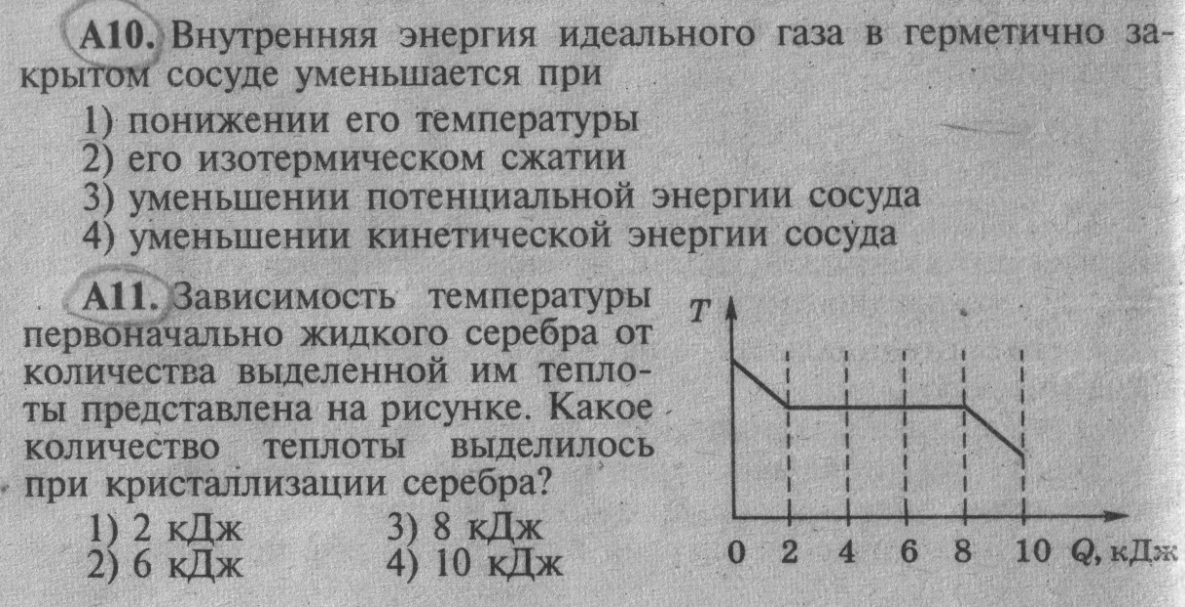 А3 Как изменится давление идеального газа, если среднюю кинетическую энергию теплового движения молекул газа уменьшить в 2 раза и концентрацию молекул газа уменьшить в 2 раза?1) увеличится в 4 раза                               3) уменьшится в 4 раза2) уменьшится в 2 раза                             4) не изменитсяА4 Чему равно изменение внутренней энергии газа, если ему передано количество теплоты 300 Дж, а внешние силы совершили над ним работу 500 Дж?A.800 Дж.		Б. 500 Дж.		B.200 Дж.А5  На VT-диаграмме представлена зависимость объема идеального газа постоянной массы от абсолютной температуры. На каком из этих участков работа равна 0?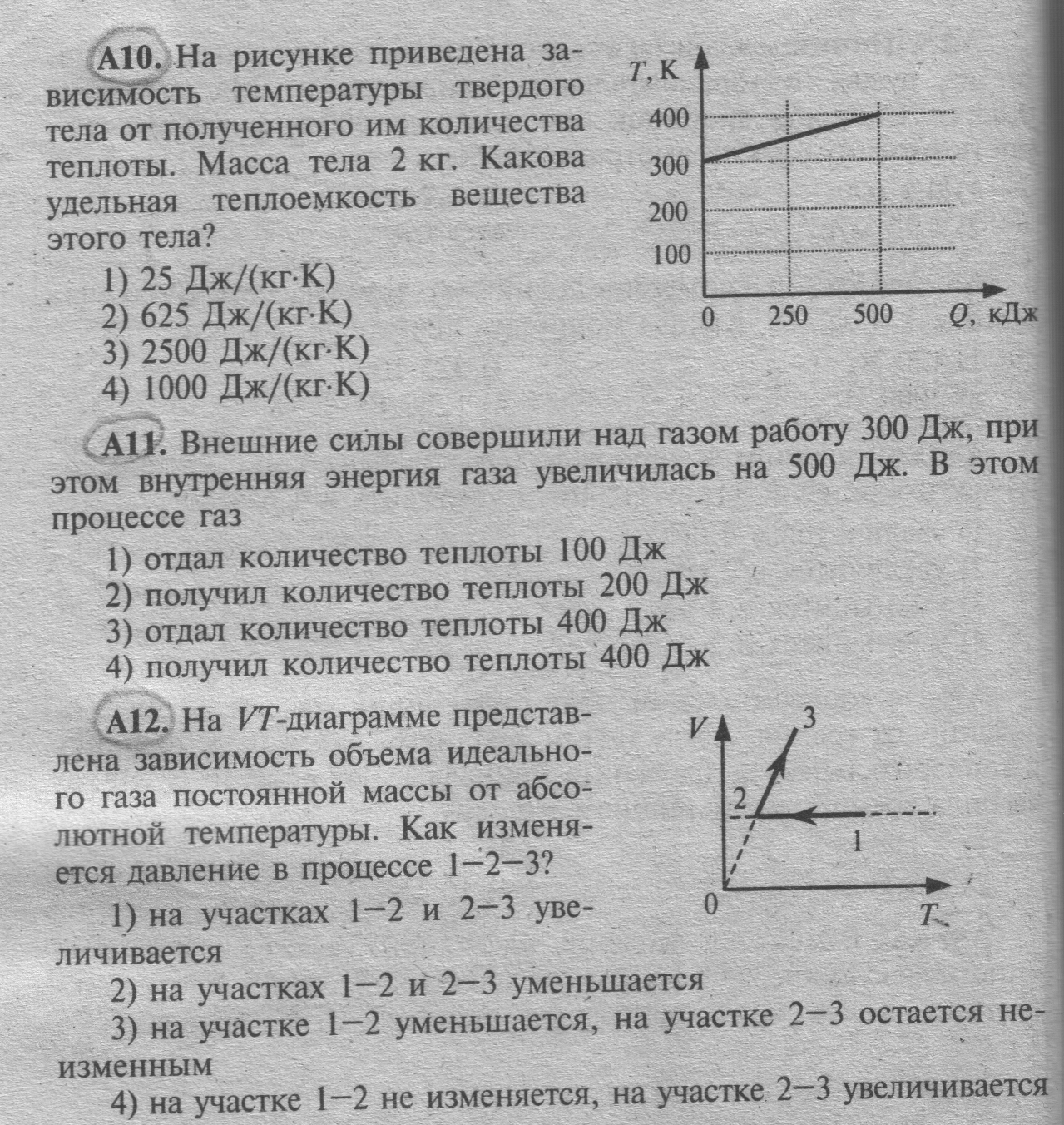 1) (1-2)        2) (2-3)    3)ни на каком из участков.Контрольная работа по термодинамике.Вариант - 2А1. Как изменится внутренняя энергия воздуха, находящегося в закрытом баллоне, при увеличении его температуры в 4 раза?A).Увеличится в 4 раза.          Б). Не изменится.B) .Уменьшится в 4 раза.А2. На рисунке приведена зависимость температуры твердого тела от полученного им количества теплоты. Масса тела . Какова удельная теплоемкость вещества этого тела?1) 25 Дж/(кг*К)      3)  2500 Дж/(кг*К)  2) 625 Дж/(кг*К) 4)  1000 Дж/(кг*К)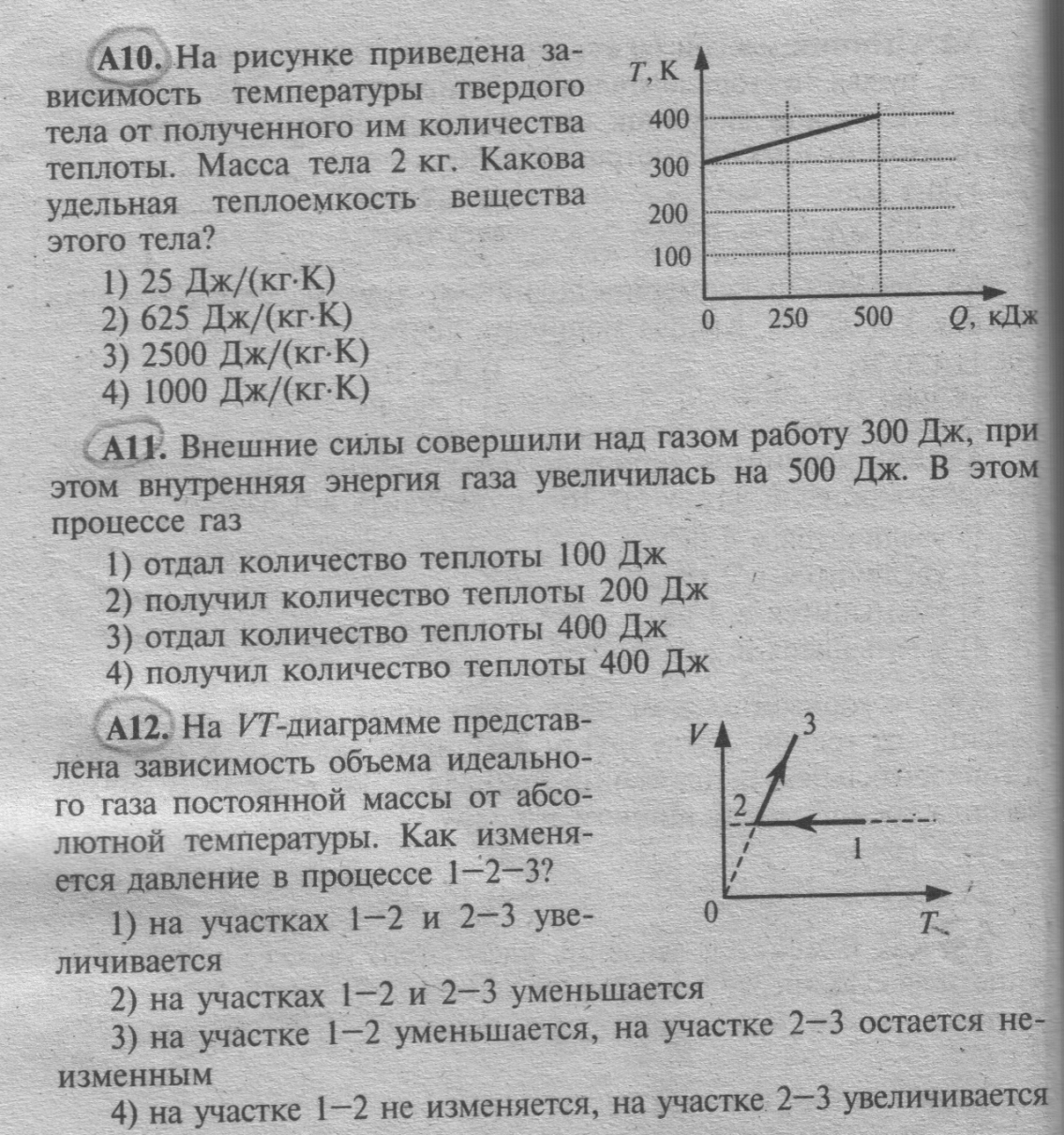 А3. Внешние силы совершили над газом работу 300 Дж, при этом внутренняя энергия газа увеличилась на 500 Дж. В этом процессе газ1) отдал количество теплоты 100 Дж  2)  получил количество теплоты 200 Дж3) отдал количество теплоты 400 Дж   4)  получил количество теплоты 400 ДжА4. На рисунке показан график процесса для постоянной массы идеального одноатомного газа. В этом процессе газ совершает работу, равную 3 кДж. Количество теплоты, полученное газом, равно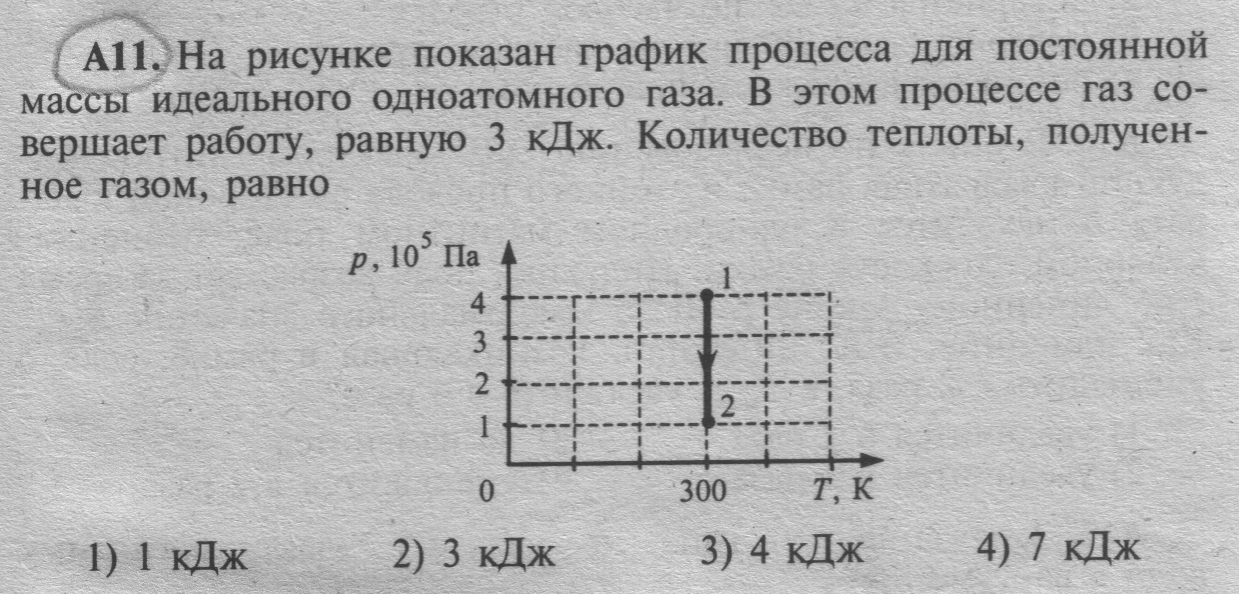 1) 1 кДж             2) 3 кДж             3) 4 кДж          4) 7 кДжА5. Какова внутренняя энергия гелия, заполняющего аэростат объемом 60 м3 при давлении 100 кПа?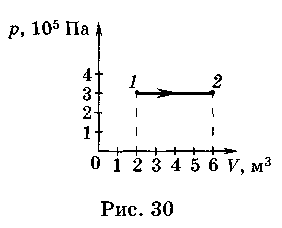 A ).9 МДж.Б).  5 МДж.B). 20 МДжЭтапы урокаВремя, мин.Приемы и методы1. Сообщение темы и целей урока 3сообщение учителя2. Объяснение нового материала15рассказ учителя, эксперимент,вывод формулы3. Закрепление понятий 17 решение задач-рисунков,задач из КИМов ЕГЭ и ГИА,презентация «К ур.Сила Архимеда»4. Подведение итогов урока с указанием домашнего задания.5Сообщение учителя, запись на доске и в дневниках